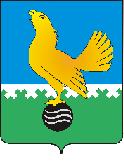 Ханты-Мансийский автономный округ-Юграмуниципальное образованиегородской округ город Пыть-ЯхАДМИНИСТРАЦИЯ ГОРОДАП О С Т А Н О В Л Е Н И ЕО внесении изменений впостановление администрации города от 11.12.2018 № 437-па «Об утверждении муниципальной программы «Содержание городских территорий, озеленение и благоустройствов городе Пыть-Яхе»(в ред. от 11.06.2019 № 208-па; от 16.09.2019 № 352-па,от 03.12.2019 № 480-па, от 31.12.2019 № 551-па, от 31.01.2020 №22-па, от 31.03.2020 №119-па)	В соответствии с Федеральным законом от 06.10.2003 № 131-ФЗ «Об общих принципах организации местного самоуправления в Российской Федерации», в соответствии со статьей 179 Бюджетного кодекса Российской Федерации, Указом Президента Российской Федерации от 7 мая 2018 года N 204 "О национальных целях и стратегических задачах развития Российской Федерации на период до 2024 года", постановлением администрации города от 30.08.2018 № 259 «О модельной муниципальной программе муниципального образования городской округ город Пыть-Ях, порядке принятия решения о разработке муниципальных программ, их формирования, утверждения и реализации» с целью улучшения условий проживания граждан, повышение уровня комфортности пребывания на территории города, внести в  постановление  администрации  города от 11.12.2018 № 437-па «Об утверждении муниципальной программы «Содержание городских территорий, озеленение и благоустройство в городе Пыть-Яхе» следующие изменения:В приложении к постановлению:1.1. 	Строки «Целевые показатели муниципальной программы» и «Параметры финансового обеспечения муниципальной программы» паспорта муниципальной программы изложить в следующей редакции:1.2. Таблицы 1, 2, 3, 4 приложения к постановлению изложить в новой редакции согласно приложению.2. Отделу по внутренней политике, связям с общественными организациями и СМИ (О.В. Кулиш) опубликовать постановление в печатном средстве массовой информации «Официальный вестник».3. Отделу по информационным ресурсам (А.А. Мерзляков) разместить постановление на официальном сайте администрации города в сети Интернет. 4. Настоящее постановление вступает в силу после его официального опубликования. 5. Контроль за выполнением постановления возложить на заместителя главы города (направление деятельности жилищно-коммунального комплекса).Глава города Пыть-Яха                                                                           А.Н. Морозов Приложениек постановлению администрациигорода Пыть-ЯхаТаблица 1 П.1 Расчет: 41,281*100:75,949=54,4, где 75,949 км линий электросетей; 41,281 км улиц, дорог, обеспеченных освещением;	П.2 В соответствии со сводной ведомостью объемов и перечнем работ по озеленению и благоустройству городских территорий к муниципальным контрактам;
П.3 В соответствии со сводной ведомостью объемов и перечнем работ по озеленению и благоустройству городских территорий к муниципальным контрактам;
П.4 Распоряжение администрации города от 13.01.2020 № 37-ра «Об утверждении муниципального задания для муниципального автономного учреждения «Специализированная служба по вопросам похоронного дела» на 2020 год и плановый период 2021 и 2022 годов»;П. 4.1. В соответствии с реестром воинских захоронений, расположенных на территории городского кладбища муниципального образования городской округ город Пыть-Ях;
П.5 Работы выполняются в соответствии с техническими заданиями к муниципальным контрактам по направлениям;
П.6 Работы выполняются в соответствии с техническими заданиями к муниципальным контрактам по направлениям;
П.7 Работы выполняются в соответствии с техническими заданиями по направлениям к муниципальным контрактам;
П.8 Работы выполняются в соответствии с техническими заданиями по направлениям к муниципальным контрактам;
П.9 Работы выполняются в соответствии с техническими заданиями по направлениям к муниципальным контрактам; 
П.10 Работы выполняются в соответствии с техническими заданиями по направлениям к муниципальным контрактам;
П.11 Договор от 13.05.2014 № 02-79 о закреплении муниципального имущества на праве хозяйственного ведения;
П.12 НПА округа о проведении конкурса.
П.13 Реализация проекта инициативного бюджетирования "Твоя инициатива - Твой бюджет"- в соответствии со сводной ведомостью объемов и перечнем работ;П.14 Рассчитывается по формуле: КНПиРфк / КНПиРпл x 100, где:КНПиРфк - количество реализованных проектов инициативного бюджетирования, направленных на содействие развитию исторических и иных местных традиций в городе, в которых проведены мероприятия в связи с наступившими юбилейными датами;КНПиРпл - количество отобранных проектов инициативного бюджетирования, направленных на содействие развитию исторических и иных местных традиций в городе, в которых проведены мероприятия в связи с наступившими юбилейными датами.П.15 Строительство и реконструкция объектов муниципальной собственности - в соответствии со сводной ведомостью объемов и перечнем работ к муниципальным контрактамП.16 Работы выполняются в соответствии с техническими заданиями по направлениям к муниципальным контрактам.П.17 Работы выполняются в соответствии с техническими заданиями по направлениям к муниципальным контрактам.Таблица 2Таблица 3Оценка эффективности реализации муниципальной ПрограммыЦелевые показателимуниципальной программыСохранение доли улично-дорожных сетей, обеспеченных освещением в общей протяженности улично-дорожной сети на уровне 54,4%. Ежегодное избежание материального ущерба от лесных пожаров на территории лесопарковых зон площадью 2671,7 га, руб. Ежегодное оформление цветочных композиций, содержание газонов площадью 142 227 м2. Ежегодное содержание городского кладбища, в том числе уход за территорией, охрана кладбища площадью 53900 м2. 4.1. Установка информационных табличек с Красной звездой на могилах участников Великой Отечественной войны в 2020 году, 40 шт.Увеличение подготовленных мест для массового отдыха и праздничных мероприятий с 7 до 8 единиц. Строительство ледового городка, охрана, устройство новогодней иллюминации. Демонтаж городка и новогодней иллюминации - с 2019 года по 2030 год, ежегодно, по 3 шт. Ежегодное зимнее и летнее содержание объектов благоустройства площадью 262 993,67 м2. Улучшение санитарного состояния территорий города с 649 624 м2 до 1 301 840,15 м2. Ежегодная механизированная уборка внутриквартальных проездов в зимнее время площадью 164 326,8 м2. Увеличение обеспечения дворовых территорий жилых домов современным спортивным и игровым оборудованием на детских площадках с 62 до 64 шт. Содержание городского фонтана с 2019 года по 2030 год ежегодно по 1 объекту. Подготовка ПИР на объекты общественного назначения, проекты на текущий год – 6 ед.Участие муниципального образования в окружном конкурсе "Самый благоустроенный город, поселок, село" с 2019 года по 2030 год ежегодно по 1 мероприятию.Реализация проекта инициативного бюджетирования "Твоя инициатива - Твой бюджет с 2019 года по 2030 год ежегодно.Обеспечение доли реализованных проектов, направленных на содействие развитию исторических и иных местных традиций в городе, в которых проведены мероприятия в связи с наступившими юбилейными датами, к аналогичным проектам, отобранным по результатам конкурса на условиях инициативного бюджетирования, на 2020 год на уровне не менее 100%.Мемориальный комплекс - Монумент Славы и Вечного огня в 5 мкр. "Солнечный" на 2020 год - 1 мероприятие.Изготовление, монтаж (демонтаж) баннеров, растяжек в честь празднования 75-ой годов щиты Победы в Великой отечественной Войне 1941-1945 гг. - 14  шт.Приобретение, доставка, монтаж (демонтаж) элементов праздничного оформления городских территорий к празднованию 30-летия города Пыть-Яха и 90-летия со дня образования  автономного округа – 2 мероприятия.Параметры финансового обеспечениямуниципальной программыОбъем финансирования муниципальной программы на период 2019-2025 годы и период до 2030 года составляет  760 968,4 тыс. рублей.В том числе по годам:2019 год – 65808,9 тыс. рублей.2020 год – 116047,5 тыс. рублей;2021 год – 60 206,2 тыс. рублей;2022 год – 60 356,2 тыс. рублей;2023 год – 57 361,2 тыс. рублей;2024 год – 57 441,2 тыс. рублей;2025 год – 57 291,2 тыс. рублей;2026-2030 – 286 456,0 тыс. рублей;Объемы ассигнований бюджетных средств подлежат ежегодному уточнению, исходя из возможностей бюджета на соответствующий год.Целевые показатели муниципальной программыЦелевые показатели муниципальной программыЦелевые показатели муниципальной программыЦелевые показатели муниципальной программыЦелевые показатели муниципальной программыЦелевые показатели муниципальной программыЦелевые показатели муниципальной программыЦелевые показатели муниципальной программыЦелевые показатели муниципальной программыЦелевые показатели муниципальной программыЦелевые показатели муниципальной программыЦелевые показатели муниципальной программыЦелевые показатели муниципальной программыЦелевые показатели муниципальной программыЦелевые показатели муниципальной программыЦелевые показатели муниципальной программыЦелевые показатели муниципальной программыЦелевые показатели муниципальной программыЦелевые показатели муниципальной программыЦелевые показатели муниципальной программыЦелевые показатели муниципальной программыЦелевые показатели муниципальной программы№ показателяНаименование целевых показателей Базовый показатель на начало реализации муниципальной программыЗначения показателя по годамЗначения показателя по годамЗначения показателя по годамЗначения показателя по годамЗначения показателя по годамЗначения показателя по годамЗначения показателя по годамЦелевое значение показателя на момент окончания реализации муниципальной программы№ показателяНаименование целевых показателей Базовый показатель на начало реализации муниципальной программы2019202020212022202320242025Целевое значение показателя на момент окончания реализации муниципальной программы12345678910111Доля улично-дорожных сетей, обеспеченных освещением в общей протяженности улично-дорожной сети, %54,454,454,454,454,454,454,454,454,42Избежание материального ущерба от лесных пожаров на территории лесопарковых зон площадью 2671,7 га, руб.  - - - - - - - - -3Оформление цветочных композиций, содержание газонов, м2142 227142 227142 227142 227142 227142 227142 227142 227142 2274Содержание городского кладбища, м2 (Уход за территорией, охрана кладбища - общая площадь 53900 м2)53 90053 90053 90053 90053 90053 90053 90053 90053 9004.1.Установка информационных табличек с Красной звездой на могилах участников Великой Отечественной войны, шт.004000000405Подготовка мест для массового отдыха и праздничных мероприятий, меропр.7888888885.1Строительство ледового городка, охрана, устройство новогодней иллюминации. Демонтаж городка и новогодней иллюминации, шт.0333333336Зимнее и летнее содержание объектов общественного назначения, м2262 993,67262 993,67262 993,67262 993,67262 993,67262 993,67262 993,67262 993,67262 993,677Улучшение санитарного состояния территорий города, м2649 6241 301 840,151 301 840,151 301 840,151 301 840,151 301 840,151 301 840,151 301 840,151 301 840,158Механизированная уборка внутриквартальных проездов в зимнее время, м2164 326,8164 326,8164 326,8164 326,8164 326,8164 326,8164 326,8164 326,8164 326,89Обеспечение дворовых территорий жилых домов современным спортивным и игровым оборудованием на детских площадках, шт.62636464646464646410Содержание городского фонтана, объект01111111111Подготовка ПИР на объекты общественного назначения06000000612Участие муниципального образования в окружном конкурсе "Самый благоустроенный город, поселок, село", меропр. 01111111113Реализация проекта инициативного бюджетирования "Твоя инициатива - Твой бюджет, объект 01211111814Обеспечение доли реализованных проектов, направленных на содействие развитию исторических и иных местных традиций в городе, в которых проведены мероприятия в связи с наступившими юбилейными датами, к аналогичным проектам, отобранным по результатам конкурса на условиях инициативного бюджетирования, %001000000010015Мемориальный комплекс - Монумент Славы и Вечного огня в 5 мкр. "Солнечный", объект 00100000116Изготовление, монтаж (демонтаж) баннеров, растяжек в честь празднования 75-ой годов щиты Победы в Великой отечественной Войне 1941-1945 гг.,  шт.0014000001417Приобретение, доставка, монтаж (демонтаж) элементов праздничного оформления городских территорий к празднованию 30-летия города Пыть-Яха и 90-летия со дня образования  автономного округа, меропр. 002000002Распределение финансовых ресурсов муниципальной программы№Основные мероприятия муниципальной программы (связь мероприятий с показателями муниципальной программы)Ответственный исполнитель/соисполнительИсточники финансированияФинансовые затраты на реализацию (тыс. рублей)Финансовые затраты на реализацию (тыс. рублей)Финансовые затраты на реализацию (тыс. рублей)Финансовые затраты на реализацию (тыс. рублей)Финансовые затраты на реализацию (тыс. рублей)Финансовые затраты на реализацию (тыс. рублей)Финансовые затраты на реализацию (тыс. рублей)Финансовые затраты на реализацию (тыс. рублей)Финансовые затраты на реализацию (тыс. рублей)п/пОсновные мероприятия муниципальной программы (связь мероприятий с показателями муниципальной программы)Ответственный исполнитель/соисполнительИсточники финансированиявсегов том числев том числев том числев том числев том числев том числев том числев том числеОсновные мероприятия муниципальной программы (связь мероприятий с показателями муниципальной программы)Ответственный исполнитель/соисполнительИсточники финансированиявсего20192020202120222023202420252026-2030123456688101112131Организация освещения улиц, территорий микрорайоноввсего178022,216590,814534,414689,714689,714689,714689,714689,773448,51Организация освещения улиц, территорий микрорайоновфедеральный бюджет1Организация освещения улиц, территорий микрорайоновбюджет автономного округа1Организация освещения улиц, территорий микрорайоновместный бюджет178022,216590,814 534,414 689,714 689,714689,714689,714689,773448,51Организация освещения улиц, территорий микрорайоновиные внебюджетные источники1.1Электроэнергия (показатель № 1 из таблицы 1)Управление по ЖКК, транспорту и дорогамвсего126615,212268,310546,910380,010380,010380,010380,010380,051900,01.1Электроэнергия (показатель № 1 из таблицы 1)Управление по ЖКК, транспорту и дорогамфедеральный бюджет1.1Электроэнергия (показатель № 1 из таблицы 1)Управление по ЖКК, транспорту и дорогамбюджет автономного округа1.1Электроэнергия (показатель № 1 из таблицы 1)Управление по ЖКК, транспорту и дорогамместный бюджет126615,212268,310546,910 380,010 380,010380,010380,010380,051900,01.1Электроэнергия (показатель № 1 из таблицы 1)Управление по ЖКК, транспорту и дорогаминые внебюджетные источники1.2Обслуживание и содержание электрооборудования и электрических сетей (показатель № 1 из таблицы 1)Управление по ЖКК, транспорту и дорогамвсего51407,04322,53987,54309,74309,74309,74309,74309,721548,51.2Обслуживание и содержание электрооборудования и электрических сетей (показатель № 1 из таблицы 1)Управление по ЖКК, транспорту и дорогамфедеральный бюджет1.2Обслуживание и содержание электрооборудования и электрических сетей (показатель № 1 из таблицы 1)Управление по ЖКК, транспорту и дорогамбюджет автономного округа1.2Обслуживание и содержание электрооборудования и электрических сетей (показатель № 1 из таблицы 1)Управление по ЖКК, транспорту и дорогамместный бюджет51407,0 4 322,53987,54 309,74 309,74 309,74 309,74 309,721548,51.2Обслуживание и содержание электрооборудования и электрических сетей (показатель № 1 из таблицы 1)Управление по ЖКК, транспорту и дорогаминые внебюджетные источники2 Организация озеленения и благоустройства территории города, охрана, защита, воспроизводство зеленых насаждений всего88400,56955,34497,27694,87694,87694,87694,87694,838474,02 Организация озеленения и благоустройства территории города, охрана, защита, воспроизводство зеленых насаждений федеральный бюджет2 Организация озеленения и благоустройства территории города, охрана, защита, воспроизводство зеленых насаждений бюджет автономного округа2 Организация озеленения и благоустройства территории города, охрана, защита, воспроизводство зеленых насаждений местный бюджет88400,56955,34497,27694,87694,87694,87694,87694,838474,02 Организация озеленения и благоустройства территории города, охрана, защита, воспроизводство зеленых насаждений иные внебюджетные источники2.1.Охрана, защита и восстановление зеленых насаждений в парках и скверах, ремонт малых архитектурных форм. Прореживание в лесопарковых зонах вдоль пешеходных дорожек, троп от поросли и поврежденных деревьев. (показатель № 2 из таблицы 1)Управление по ЖКК, транспорту и дорогамвсего26961,21730,21000,02423,12423,12423,12423,12423,112115,52.1.Охрана, защита и восстановление зеленых насаждений в парках и скверах, ремонт малых архитектурных форм. Прореживание в лесопарковых зонах вдоль пешеходных дорожек, троп от поросли и поврежденных деревьев. (показатель № 2 из таблицы 1)Управление по ЖКК, транспорту и дорогамфедеральный бюджет2.1.Охрана, защита и восстановление зеленых насаждений в парках и скверах, ремонт малых архитектурных форм. Прореживание в лесопарковых зонах вдоль пешеходных дорожек, троп от поросли и поврежденных деревьев. (показатель № 2 из таблицы 1)Управление по ЖКК, транспорту и дорогамбюджет автономного округа2.1.Охрана, защита и восстановление зеленых насаждений в парках и скверах, ремонт малых архитектурных форм. Прореживание в лесопарковых зонах вдоль пешеходных дорожек, троп от поросли и поврежденных деревьев. (показатель № 2 из таблицы 1)Управление по ЖКК, транспорту и дорогамместный бюджет26961,21730,21000,02423,12423,12423,12423,12423,112115,52.1.Охрана, защита и восстановление зеленых насаждений в парках и скверах, ремонт малых архитектурных форм. Прореживание в лесопарковых зонах вдоль пешеходных дорожек, троп от поросли и поврежденных деревьев. (показатель № 2 из таблицы 1)Управление по ЖКК, транспорту и дорогаминые внебюджетные источники2.2.Озеленение городских объектов (оформление и ремонт цветников, содержание газонов на городских объектах) (показатель № 3 из таблицы 1)                                        Управление по ЖКК, транспорту и дорогамвсего61242,65028,43497,25271,75271,75271,75271,75271,726358,52.2.Озеленение городских объектов (оформление и ремонт цветников, содержание газонов на городских объектах) (показатель № 3 из таблицы 1)                                        Управление по ЖКК, транспорту и дорогамфедеральный бюджет2.2.Озеленение городских объектов (оформление и ремонт цветников, содержание газонов на городских объектах) (показатель № 3 из таблицы 1)                                        Управление по ЖКК, транспорту и дорогамбюджет автономного округа2.2.Озеленение городских объектов (оформление и ремонт цветников, содержание газонов на городских объектах) (показатель № 3 из таблицы 1)                                        Управление по ЖКК, транспорту и дорогамместный бюджет61242,65028,43497,25271,75271,75271,75271,75271,726358,52.2.Озеленение городских объектов (оформление и ремонт цветников, содержание газонов на городских объектах) (показатель № 3 из таблицы 1)                                        Управление по ЖКК, транспорту и дорогаминые внебюджетные источники2.3Озеленение городских объектов (оформление и ремонт цветников, содержание газонов на городских объектах) (показатель № 3 из таблицы 1)                                        Управление по ЖКК, транспорту и дорогамвсего196,7196,70,00,00,00,00,00,002.3Озеленение городских объектов (оформление и ремонт цветников, содержание газонов на городских объектах) (показатель № 3 из таблицы 1)                                        Управление по ЖКК, транспорту и дорогамфедеральный бюджет2.3Озеленение городских объектов (оформление и ремонт цветников, содержание газонов на городских объектах) (показатель № 3 из таблицы 1)                                        Управление по ЖКК, транспорту и дорогамбюджет автономного округа2.3Озеленение городских объектов (оформление и ремонт цветников, содержание газонов на городских объектах) (показатель № 3 из таблицы 1)                                        Управление по ЖКК, транспорту и дорогамместный бюджет196,7196,70,00,00,00,00,00,00,02.3Озеленение городских объектов (оформление и ремонт цветников, содержание газонов на городских объектах) (показатель № 3 из таблицы 1)                                        Управление по ЖКК, транспорту и дорогаминые внебюджетные источники3Содержание мест захоронениявсего75345,67027,68652,08242,68242,65397,65397,65397,626988,03Содержание мест захороненияфедеральный бюджет3Содержание мест захоронениябюджет автономного округа3Содержание мест захороненияместный бюджет75345,67027,68652,08242,68242,65 397,65 397,65 397,626988,03Содержание мест захороненияиные внебюджетные источники3.1.Содержание мест захоронения (показатель № 4 из таблицы 1)Управление по ЖКК, транспорту и дорогамвсего74936,27027,68242,68242,68242,65397,65397,65397,626988,03.1.Содержание мест захоронения (показатель № 4 из таблицы 1)Управление по ЖКК, транспорту и дорогамфедеральный бюджет3.1.Содержание мест захоронения (показатель № 4 из таблицы 1)Управление по ЖКК, транспорту и дорогамбюджет автономного округа3.1.Содержание мест захоронения (показатель № 4 из таблицы 1)Управление по ЖКК, транспорту и дорогамместный бюджет74936,27027,68242,68242,68242,65397,65397,65397,626988,03.1.Содержание мест захоронения (показатель № 4 из таблицы 1)Управление по ЖКК, транспорту и дорогаминые внебюджетные источники3.2.Увековечение памяти участников Великой отечественной войны (показатель № 4.1. из таблицы 1)Управление по ЖКК, транспорту и дорогамвсего409,40,0409,40,00,00,00,00,00,03.2.Увековечение памяти участников Великой отечественной войны (показатель № 4.1. из таблицы 1)Управление по ЖКК, транспорту и дорогамфедеральный бюджет3.2.Увековечение памяти участников Великой отечественной войны (показатель № 4.1. из таблицы 1)Управление по ЖКК, транспорту и дорогамбюджет автономного округа3.2.Увековечение памяти участников Великой отечественной войны (показатель № 4.1. из таблицы 1)Управление по ЖКК, транспорту и дорогамместный бюджет409,40,0409,40,00,00,00,00,00,03.2.Увековечение памяти участников Великой отечественной войны (показатель № 4.1. из таблицы 1)Управление по ЖКК, транспорту и дорогаминые внебюджетные источники4.Создание условий для массового отдыха жителей города, и организация обустройства мест массового отдыха (показатель № 5 из таблицы 1) Подготовка мест массового отдыха к праздничным мероприятиям: Масленица, 1 Мая, 9 Мая, День Молодежи, День России, День Российского флага, День защиты детей, День города, в том числе:Управление по ЖКК, транспорту и дорогамвсего78505,46025,39236,16343,46493,46343,46423,46273,431367,04.Создание условий для массового отдыха жителей города, и организация обустройства мест массового отдыха (показатель № 5 из таблицы 1) Подготовка мест массового отдыха к праздничным мероприятиям: Масленица, 1 Мая, 9 Мая, День Молодежи, День России, День Российского флага, День защиты детей, День города, в том числе:Управление по ЖКК, транспорту и дорогамфедеральный бюджет4.Создание условий для массового отдыха жителей города, и организация обустройства мест массового отдыха (показатель № 5 из таблицы 1) Подготовка мест массового отдыха к праздничным мероприятиям: Масленица, 1 Мая, 9 Мая, День Молодежи, День России, День Российского флага, День защиты детей, День города, в том числе:Управление по ЖКК, транспорту и дорогамбюджет автономного округа4.Создание условий для массового отдыха жителей города, и организация обустройства мест массового отдыха (показатель № 5 из таблицы 1) Подготовка мест массового отдыха к праздничным мероприятиям: Масленица, 1 Мая, 9 Мая, День Молодежи, День России, День Российского флага, День защиты детей, День города, в том числе:Управление по ЖКК, транспорту и дорогамместный бюджет78505,46025,39236,16343,46493,46343,46423,46273,431367,04.Создание условий для массового отдыха жителей города, и организация обустройства мест массового отдыха (показатель № 5 из таблицы 1) Подготовка мест массового отдыха к праздничным мероприятиям: Масленица, 1 Мая, 9 Мая, День Молодежи, День России, День Российского флага, День защиты детей, День города, в том числе:Управление по ЖКК, транспорту и дорогаминые внебюджетные источники4.1Оформление доски Почета Управление по ЖКК, транспорту и дорогам/Отдел по наградам, связям с общественными организациями и СМИ управления деламивсего1092,091,091,091,091,091,091,091,0455,04.1Оформление доски Почета Управление по ЖКК, транспорту и дорогам/Отдел по наградам, связям с общественными организациями и СМИ управления деламифедеральный бюджет4.1Оформление доски Почета Управление по ЖКК, транспорту и дорогам/Отдел по наградам, связям с общественными организациями и СМИ управления деламибюджет автономного округа4.1Оформление доски Почета Управление по ЖКК, транспорту и дорогам/Отдел по наградам, связям с общественными организациями и СМИ управления деламиместный бюджет1 092,091,091,091,091,091,091,091,0455,04.1Оформление доски Почета Управление по ЖКК, транспорту и дорогам/Отдел по наградам, связям с общественными организациями и СМИ управления деламииные внебюджетные источники4.2Приобретение, транспортировка и монтаж МАФ (урн, скамеек и прочего оборудования, шт.) Управление по ЖКК, транспорту и дорогамвсего2527,2227,22300,00,00,00,00,00,00,04.2Приобретение, транспортировка и монтаж МАФ (урн, скамеек и прочего оборудования, шт.) Управление по ЖКК, транспорту и дорогамфедеральный бюджет4.2Приобретение, транспортировка и монтаж МАФ (урн, скамеек и прочего оборудования, шт.) Управление по ЖКК, транспорту и дорогамбюджет автономного округа4.2Приобретение, транспортировка и монтаж МАФ (урн, скамеек и прочего оборудования, шт.) Управление по ЖКК, транспорту и дорогамместный бюджет2527,2227,22300,00,00,00,00,00,00,04.2Приобретение, транспортировка и монтаж МАФ (урн, скамеек и прочего оборудования, шт.) Управление по ЖКК, транспорту и дорогаминые внебюджетные источники4.3Приобретение флагов России, ХМАО, г.Пыть-Ях, в том числе транспортировкаУправление по ЖКК, транспорту и дорогамвсего280,070,00,070,070,070,00,00,00,04.3Приобретение флагов России, ХМАО, г.Пыть-Ях, в том числе транспортировкаУправление по ЖКК, транспорту и дорогамфедеральный бюджет4.3Приобретение флагов России, ХМАО, г.Пыть-Ях, в том числе транспортировкаУправление по ЖКК, транспорту и дорогамбюджет автономного округа4.3Приобретение флагов России, ХМАО, г.Пыть-Ях, в том числе транспортировкаУправление по ЖКК, транспорту и дорогамместный бюджет280,070,00,070,070,070,00,00,00,04.3Приобретение флагов России, ХМАО, г.Пыть-Ях, в том числе транспортировкаУправление по ЖКК, транспорту и дорогаминые внебюджетные источники4.4Приобретение флагов расцвечивания для флаговой композиции и улиц городаУправление по ЖКК, транспорту и дорогам/Отдел по культуре и искусствувсего410,00,0110,00,0150,00,0150,00,00,04.4Приобретение флагов расцвечивания для флаговой композиции и улиц городаУправление по ЖКК, транспорту и дорогам/Отдел по культуре и искусствуфедеральный бюджет4.4Приобретение флагов расцвечивания для флаговой композиции и улиц городаУправление по ЖКК, транспорту и дорогам/Отдел по культуре и искусствубюджет автономного округа4.4Приобретение флагов расцвечивания для флаговой композиции и улиц городаУправление по ЖКК, транспорту и дорогам/Отдел по культуре и искусствуместный бюджет410,00,0110,00,0150,00,0150,00,00,04.4Приобретение флагов расцвечивания для флаговой композиции и улиц городаУправление по ЖКК, транспорту и дорогам/Отдел по культуре и искусствуиные внебюджетные источники4.5Монтаж, демонтаж уличных флагов расцвечивания; баннеров, растяжек, подключение электроаппаратуры и обслуживаниеУправление по ЖКК, транспорту и дорогам/Отдел по культуре и искусствувсего9989,1561,6727,5870,0870,0870,0870,0870,04350,04.5Монтаж, демонтаж уличных флагов расцвечивания; баннеров, растяжек, подключение электроаппаратуры и обслуживаниеУправление по ЖКК, транспорту и дорогам/Отдел по культуре и искусствуфедеральный бюджет4.5Монтаж, демонтаж уличных флагов расцвечивания; баннеров, растяжек, подключение электроаппаратуры и обслуживаниеУправление по ЖКК, транспорту и дорогам/Отдел по культуре и искусствубюджет автономного округа4.5Монтаж, демонтаж уличных флагов расцвечивания; баннеров, растяжек, подключение электроаппаратуры и обслуживаниеУправление по ЖКК, транспорту и дорогам/Отдел по культуре и искусствуместный бюджет9989,1561,6727,5870,0870,0870,0870,0870,04350,04.5Монтаж, демонтаж уличных флагов расцвечивания; баннеров, растяжек, подключение электроаппаратуры и обслуживаниеУправление по ЖКК, транспорту и дорогам/Отдел по культуре и искусствуиные внебюджетные источники4.6Текущий ремонт и содержание городского туалета в праздничные дни (9 Мая, День защиты детей, День России, День молодежи, День Российского флага, День города)Управление по ЖКК, транспорту и дорогам/Отдел по культуре и искусствувсего1815,2151,0154,2151,0151,0151,0151,0151,0755,04.6Текущий ремонт и содержание городского туалета в праздничные дни (9 Мая, День защиты детей, День России, День молодежи, День Российского флага, День города)Управление по ЖКК, транспорту и дорогам/Отдел по культуре и искусствуфедеральный бюджет4.6Текущий ремонт и содержание городского туалета в праздничные дни (9 Мая, День защиты детей, День России, День молодежи, День Российского флага, День города)Управление по ЖКК, транспорту и дорогам/Отдел по культуре и искусствубюджет автономного округа4.6Текущий ремонт и содержание городского туалета в праздничные дни (9 Мая, День защиты детей, День России, День молодежи, День Российского флага, День города)Управление по ЖКК, транспорту и дорогам/Отдел по культуре и искусствуместный бюджет1 815,2151,0154,2151,0151,0151,0151,0151,0755,04.6Текущий ремонт и содержание городского туалета в праздничные дни (9 Мая, День защиты детей, День России, День молодежи, День Российского флага, День города)Управление по ЖКК, транспорту и дорогам/Отдел по культуре и искусствуиные внебюджетные источники4.7Транспортировка, монтаж, содержание, демонтаж биотуалетов в праздничные дни (Проводы зимы, 9 Мая, День города)Управление по ЖКК, транспорту и дорогам/Отдел по культуре и искусствувсего632,853,049,853,053,053,053,053,0265,04.7Транспортировка, монтаж, содержание, демонтаж биотуалетов в праздничные дни (Проводы зимы, 9 Мая, День города)Управление по ЖКК, транспорту и дорогам/Отдел по культуре и искусствуфедеральный бюджет4.7Транспортировка, монтаж, содержание, демонтаж биотуалетов в праздничные дни (Проводы зимы, 9 Мая, День города)Управление по ЖКК, транспорту и дорогам/Отдел по культуре и искусствубюджет автономного округа4.7Транспортировка, монтаж, содержание, демонтаж биотуалетов в праздничные дни (Проводы зимы, 9 Мая, День города)Управление по ЖКК, транспорту и дорогам/Отдел по культуре и искусствуместный бюджет632,853,049,853,053,053,053,053,0265,04.7Транспортировка, монтаж, содержание, демонтаж биотуалетов в праздничные дни (Проводы зимы, 9 Мая, День города)Управление по ЖКК, транспорту и дорогам/Отдел по культуре и искусствуиные внебюджетные источники4.8Перекрытие улиц города и санитарная уборка улиц и объектов в праздничные дниУправление по ЖКК, транспорту и дорогам/Отдел по культуре и искусствувсего2032,8169,4169,4169,4169,4169,4169,4169,4847,04.8Перекрытие улиц города и санитарная уборка улиц и объектов в праздничные дниУправление по ЖКК, транспорту и дорогам/Отдел по культуре и искусствуфедеральный бюджет4.8Перекрытие улиц города и санитарная уборка улиц и объектов в праздничные дниУправление по ЖКК, транспорту и дорогам/Отдел по культуре и искусствубюджет автономного округа4.8Перекрытие улиц города и санитарная уборка улиц и объектов в праздничные дниУправление по ЖКК, транспорту и дорогам/Отдел по культуре и искусствуместный бюджет2 032,8169,4169,4169,4169,4169,4169,4169,4847,04.8Перекрытие улиц города и санитарная уборка улиц и объектов в праздничные дниУправление по ЖКК, транспорту и дорогам/Отдел по культуре и искусствуиные внебюджетные источники4.9Подготовка к Новому году, в том числе строительство ледового городка, охрана, устройство новогодней иллюминации. Демонтаж городка и новогодней иллюминации (показатель 5.1 из таблицы 1) Управление по ЖКК, транспорту и дорогамвсего59031,14702,1 4939,04939,0 4939,0 4939,0 4939,0 4939,0 24695,0 4.9Подготовка к Новому году, в том числе строительство ледового городка, охрана, устройство новогодней иллюминации. Демонтаж городка и новогодней иллюминации (показатель 5.1 из таблицы 1) Управление по ЖКК, транспорту и дорогамфедеральный бюджет4.9Подготовка к Новому году, в том числе строительство ледового городка, охрана, устройство новогодней иллюминации. Демонтаж городка и новогодней иллюминации (показатель 5.1 из таблицы 1) Управление по ЖКК, транспорту и дорогамбюджет автономного округа4.9Подготовка к Новому году, в том числе строительство ледового городка, охрана, устройство новогодней иллюминации. Демонтаж городка и новогодней иллюминации (показатель 5.1 из таблицы 1) Управление по ЖКК, транспорту и дорогамместный бюджет59031,14702,1 4939,04939,0 4939,0 4939,0 4939,0 4939,0 24695,0 4.9Подготовка к Новому году, в том числе строительство ледового городка, охрана, устройство новогодней иллюминации. Демонтаж городка и новогодней иллюминации (показатель 5.1 из таблицы 1) Управление по ЖКК, транспорту и дорогаминые внебюджетные источники4.10.Подготовка и  проведение мероприятий, посвящённых празднованию юбилейных дат (75-летие Победы в Великой отечественной Войне, 30-летие со дня образования города Пыть-Яха и 90-летие со дня образования  автономного округа) (показатель №16, №17 таблицы №1)Управление по ЖКК, транспорту и дорогам/Отдел по культуре и искусству/ Управление архитектуры и градостроительства/ МКУ «Управление капитального строительства»всего695,20,0695,20,00,00,00,00,00,04.10.Подготовка и  проведение мероприятий, посвящённых празднованию юбилейных дат (75-летие Победы в Великой отечественной Войне, 30-летие со дня образования города Пыть-Яха и 90-летие со дня образования  автономного округа) (показатель №16, №17 таблицы №1)Управление по ЖКК, транспорту и дорогам/Отдел по культуре и искусству/ Управление архитектуры и градостроительства/ МКУ «Управление капитального строительства»федеральный бюджет4.10.Подготовка и  проведение мероприятий, посвящённых празднованию юбилейных дат (75-летие Победы в Великой отечественной Войне, 30-летие со дня образования города Пыть-Яха и 90-летие со дня образования  автономного округа) (показатель №16, №17 таблицы №1)Управление по ЖКК, транспорту и дорогам/Отдел по культуре и искусству/ Управление архитектуры и градостроительства/ МКУ «Управление капитального строительства»бюджет автономного округа4.10.Подготовка и  проведение мероприятий, посвящённых празднованию юбилейных дат (75-летие Победы в Великой отечественной Войне, 30-летие со дня образования города Пыть-Яха и 90-летие со дня образования  автономного округа) (показатель №16, №17 таблицы №1)Управление по ЖКК, транспорту и дорогам/Отдел по культуре и искусству/ Управление архитектуры и градостроительства/ МКУ «Управление капитального строительства»местный бюджет695,20,0695,20,00,00,00,00,00,04.10.Подготовка и  проведение мероприятий, посвящённых празднованию юбилейных дат (75-летие Победы в Великой отечественной Войне, 30-летие со дня образования города Пыть-Яха и 90-летие со дня образования  автономного округа) (показатель №16, №17 таблицы №1)Управление по ЖКК, транспорту и дорогам/Отдел по культуре и искусству/ Управление архитектуры и градостроительства/ МКУ «Управление капитального строительства»иные внебюджетные источники5Летнее и зимнее содержание городских территорий Управление по ЖКК, транспорту и дорогамвсего282467,326055,725004,623140,723140,723140,723140,723140,7115703,55Летнее и зимнее содержание городских территорий Управление по ЖКК, транспорту и дорогамфедеральный бюджет5Летнее и зимнее содержание городских территорий Управление по ЖКК, транспорту и дорогамбюджет автономного округа5Летнее и зимнее содержание городских территорий Управление по ЖКК, транспорту и дорогамместный бюджет282467,326055,725004,623140,723140,723140,723140,723140,7115703,55Летнее и зимнее содержание городских территорий Управление по ЖКК, транспорту и дорогаминые внебюджетные источники5.1Летнее и зимнее содержание объектов благоустройства (показатель № 6 из таблицы 1)Управление по ЖКК, транспорту и дорогам/ МКУ «Управление капитального строительства», в том числе по соисполнителямвсего64620,16105,43620,75489,45489,45489,45489,45489,427447,05.1Летнее и зимнее содержание объектов благоустройства (показатель № 6 из таблицы 1)Управление по ЖКК, транспорту и дорогам/ МКУ «Управление капитального строительства», в том числе по соисполнителямфедеральный бюджет5.1Летнее и зимнее содержание объектов благоустройства (показатель № 6 из таблицы 1)Управление по ЖКК, транспорту и дорогам/ МКУ «Управление капитального строительства», в том числе по соисполнителямбюджет автономного округа5.1Летнее и зимнее содержание объектов благоустройства (показатель № 6 из таблицы 1)Управление по ЖКК, транспорту и дорогам/ МКУ «Управление капитального строительства», в том числе по соисполнителямместный бюджет64620,16105,43620,75489,45489,45489,45489,45489,427447,05.1Летнее и зимнее содержание объектов благоустройства (показатель № 6 из таблицы 1)Управление по ЖКК, транспорту и дорогам/ МКУ «Управление капитального строительства», в том числе по соисполнителяминые внебюджетные источники5.1Летнее и зимнее содержание объектов благоустройства (показатель № 6 из таблицы 1)Управление по ЖКК, транспорту и дорогамвсего64329,35814,63620,75489,45489,45489,45489,45489,427447,05.1Летнее и зимнее содержание объектов благоустройства (показатель № 6 из таблицы 1)Управление по ЖКК, транспорту и дорогамфедеральный бюджет5.1Летнее и зимнее содержание объектов благоустройства (показатель № 6 из таблицы 1)Управление по ЖКК, транспорту и дорогамбюджет автономного округа5.1Летнее и зимнее содержание объектов благоустройства (показатель № 6 из таблицы 1)Управление по ЖКК, транспорту и дорогамместный бюджет64329,35814,63620,75489,45489,45489,45489,45489,427447,05.1Летнее и зимнее содержание объектов благоустройства (показатель № 6 из таблицы 1)Управление по ЖКК, транспорту и дорогаминые внебюджетные источники5.1Летнее и зимнее содержание объектов благоустройства (показатель № 6 из таблицы 1)МКУ «Управление капитального строительства» всего290,8290,85.1Летнее и зимнее содержание объектов благоустройства (показатель № 6 из таблицы 1)МКУ «Управление капитального строительства» федеральный бюджет5.1Летнее и зимнее содержание объектов благоустройства (показатель № 6 из таблицы 1)МКУ «Управление капитального строительства» бюджет автономного округа5.1Летнее и зимнее содержание объектов благоустройства (показатель № 6 из таблицы 1)МКУ «Управление капитального строительства» местный бюджет290,8290,85.1Летнее и зимнее содержание объектов благоустройства (показатель № 6 из таблицы 1)МКУ «Управление капитального строительства» иные внебюджетные источники5.2.Зимнее и летнее содержание городских территорий, в том числе: летнее санитарное содержание городских территорий, покос травы, в т.ч. вывоз и утилизация травы и мусора; механизированная уборка внутриквартальных проездов в зимнее время; ремонт внутриквартальных проездов (ямочный ремонт) (показатель № 7,8 из таблицы 1)Управление по ЖКК, транспорту и дорогамвсего176828,317092,215886,114385,014385,014385,014385,014385,071925,05.2.Зимнее и летнее содержание городских территорий, в том числе: летнее санитарное содержание городских территорий, покос травы, в т.ч. вывоз и утилизация травы и мусора; механизированная уборка внутриквартальных проездов в зимнее время; ремонт внутриквартальных проездов (ямочный ремонт) (показатель № 7,8 из таблицы 1)Управление по ЖКК, транспорту и дорогамфедеральный бюджет5.2.Зимнее и летнее содержание городских территорий, в том числе: летнее санитарное содержание городских территорий, покос травы, в т.ч. вывоз и утилизация травы и мусора; механизированная уборка внутриквартальных проездов в зимнее время; ремонт внутриквартальных проездов (ямочный ремонт) (показатель № 7,8 из таблицы 1)Управление по ЖКК, транспорту и дорогамбюджет автономного округа5.2.Зимнее и летнее содержание городских территорий, в том числе: летнее санитарное содержание городских территорий, покос травы, в т.ч. вывоз и утилизация травы и мусора; механизированная уборка внутриквартальных проездов в зимнее время; ремонт внутриквартальных проездов (ямочный ремонт) (показатель № 7,8 из таблицы 1)Управление по ЖКК, транспорту и дорогамместный бюджет176828,317092,215886,114385,014385,014385,014385,014385,071925,05.2.Зимнее и летнее содержание городских территорий, в том числе: летнее санитарное содержание городских территорий, покос травы, в т.ч. вывоз и утилизация травы и мусора; механизированная уборка внутриквартальных проездов в зимнее время; ремонт внутриквартальных проездов (ямочный ремонт) (показатель № 7,8 из таблицы 1)Управление по ЖКК, транспорту и дорогаминые внебюджетные источники5.3.Содержание, текущий ремонт, демонтаж МАФ, поставка и монтаж малых архитектурных форм (детские игровые (спортивные) комплексы, урны, скамейки) (показатель № 9 из таблицы 1)Управление по ЖКК, транспорту и дорогамвсего25946,41238,94547,52016,02016,02016,02016,02016,010080,05.3.Содержание, текущий ремонт, демонтаж МАФ, поставка и монтаж малых архитектурных форм (детские игровые (спортивные) комплексы, урны, скамейки) (показатель № 9 из таблицы 1)Управление по ЖКК, транспорту и дорогамфедеральный бюджет5.3.Содержание, текущий ремонт, демонтаж МАФ, поставка и монтаж малых архитектурных форм (детские игровые (спортивные) комплексы, урны, скамейки) (показатель № 9 из таблицы 1)Управление по ЖКК, транспорту и дорогамбюджет автономного округа5.3.Содержание, текущий ремонт, демонтаж МАФ, поставка и монтаж малых архитектурных форм (детские игровые (спортивные) комплексы, урны, скамейки) (показатель № 9 из таблицы 1)Управление по ЖКК, транспорту и дорогамместный бюджет25946,41238,94547,52016,02016,02016,02016,02016,010080,05.3.Содержание, текущий ремонт, демонтаж МАФ, поставка и монтаж малых архитектурных форм (детские игровые (спортивные) комплексы, урны, скамейки) (показатель № 9 из таблицы 1)Управление по ЖКК, транспорту и дорогаминые внебюджетные источники5.4Содержание городского фонтана (показатель № 10 из таблицы 1)Управление по ЖКК, транспорту и дорогамвсего14072,5619,2950,31250,31250,31250,31250,31250,36251,55.4Содержание городского фонтана (показатель № 10 из таблицы 1)Управление по ЖКК, транспорту и дорогамфедеральный бюджет5.4Содержание городского фонтана (показатель № 10 из таблицы 1)Управление по ЖКК, транспорту и дорогамбюджет автономного округа5.4Содержание городского фонтана (показатель № 10 из таблицы 1)Управление по ЖКК, транспорту и дорогамместный бюджет14072,5619,2950,31250,31250,31250,31250,31250,36251,55.4Содержание городского фонтана (показатель № 10 из таблицы 1)Управление по ЖКК, транспорту и дорогаминые внебюджетные источники5.5Подготовка ПИР на объекты общественного назначения (показатель № 11 из таблицы 1) МКУ «Управление капитального строительства»всего1000,01000,05.5Подготовка ПИР на объекты общественного назначения (показатель № 11 из таблицы 1) МКУ «Управление капитального строительства»федеральный бюджет5.5Подготовка ПИР на объекты общественного назначения (показатель № 11 из таблицы 1) МКУ «Управление капитального строительства»бюджет автономного округа5.5Подготовка ПИР на объекты общественного назначения (показатель № 11 из таблицы 1) МКУ «Управление капитального строительства»местный бюджет1000,01000,05.5Подготовка ПИР на объекты общественного назначения (показатель № 11 из таблицы 1) МКУ «Управление капитального строительства»иные внебюджетные источники6Повышение уровня культуры населения Управление по ЖКК, транспорту и дорогамвсего58227,53154,354123,295,095,095,095,095,0475,06Повышение уровня культуры населения Управление по ЖКК, транспорту и дорогамфедеральный бюджет6Повышение уровня культуры населения Управление по ЖКК, транспорту и дорогамбюджет автономного округа4000,04000,06Повышение уровня культуры населения Управление по ЖКК, транспорту и дорогамместный бюджет54227,53154,350123,295,095,095,095,095,0475,06Повышение уровня культуры населения Управление по ЖКК, транспорту и дорогаминые внебюджетные источники6.1Участие в окружном конкурсе "Самый благоустроенный город, поселок, село" (показатель № 12 из таблицы 1)Управление по ЖКК, транспорту и дорогамвсего1036,00,086,095,095,095,095,095,0475,06.1Участие в окружном конкурсе "Самый благоустроенный город, поселок, село" (показатель № 12 из таблицы 1)Управление по ЖКК, транспорту и дорогамфедеральный бюджет6.1Участие в окружном конкурсе "Самый благоустроенный город, поселок, село" (показатель № 12 из таблицы 1)Управление по ЖКК, транспорту и дорогамбюджет автономного округа6.1Участие в окружном конкурсе "Самый благоустроенный город, поселок, село" (показатель № 12 из таблицы 1)Управление по ЖКК, транспорту и дорогамместный бюджет1 036,00,086,095,095,095,095,095,04756.1Участие в окружном конкурсе "Самый благоустроенный город, поселок, село" (показатель № 12 из таблицы 1)Управление по ЖКК, транспорту и дорогаминые внебюджетные источники6.2Реализация проектов инициативного бюджетирования "Твоя инициатива - Твой бюджет"Управление по ЖКК, транспорту и дорогамвсего12191,53154,39037,20,00,00,00,00,00,06.2Реализация проектов инициативного бюджетирования "Твоя инициатива - Твой бюджет"Управление по ЖКК, транспорту и дорогамфедеральный бюджет6.2Реализация проектов инициативного бюджетирования "Твоя инициатива - Твой бюджет"Управление по ЖКК, транспорту и дорогамбюджет автономного округа4000,00,04000,00,00,00,00,00,00,06.2Реализация проектов инициативного бюджетирования "Твоя инициатива - Твой бюджет"Управление по ЖКК, транспорту и дорогамместный бюджет8191,53154,35037,20,00,00,00,00,00,06.2Реализация проектов инициативного бюджетирования "Твоя инициатива - Твой бюджет"Управление по ЖКК, транспорту и дорогаминые внебюджетные источники6.2.1"Благоустройство дворовой территории в районе ж/д № 25,27 по ул. Св.Федорова, 3 мкр. "Кедровый" (показатель № 13 из таблицы 1)Управление по ЖКК, транспорту и дорогамвсего3154,33154,30,00,00,00,00,00,00,06.2.1"Благоустройство дворовой территории в районе ж/д № 25,27 по ул. Св.Федорова, 3 мкр. "Кедровый" (показатель № 13 из таблицы 1)Управление по ЖКК, транспорту и дорогамфедеральный бюджет6.2.1"Благоустройство дворовой территории в районе ж/д № 25,27 по ул. Св.Федорова, 3 мкр. "Кедровый" (показатель № 13 из таблицы 1)Управление по ЖКК, транспорту и дорогамбюджет автономного округа6.2.1"Благоустройство дворовой территории в районе ж/д № 25,27 по ул. Св.Федорова, 3 мкр. "Кедровый" (показатель № 13 из таблицы 1)Управление по ЖКК, транспорту и дорогамместный бюджет3154,33154,30,00,00,00,00,00,00,06.2.1"Благоустройство дворовой территории в районе ж/д № 25,27 по ул. Св.Федорова, 3 мкр. "Кедровый" (показатель № 13 из таблицы 1)Управление по ЖКК, транспорту и дорогаминые внебюджетные источники6.2.2Содействие развитию исторических и иных местных традиций (показатель № 14 из таблицы 1) Управление по ЖКК, транспорту и дорогамвсего4040,50,04040,50,00,00,00,00,00,06.2.2Содействие развитию исторических и иных местных традиций (показатель № 14 из таблицы 1) Управление по ЖКК, транспорту и дорогамфедеральный бюджет6.2.2Содействие развитию исторических и иных местных традиций (показатель № 14 из таблицы 1) Управление по ЖКК, транспорту и дорогамбюджет автономного округа4000,00,04000,00,00,00,00,00,00,06.2.2Содействие развитию исторических и иных местных традиций (показатель № 14 из таблицы 1) Управление по ЖКК, транспорту и дорогамместный бюджет40,50,040,50,00,00,00,00,00,06.2.2Содействие развитию исторических и иных местных традиций (показатель № 14 из таблицы 1) Управление по ЖКК, транспорту и дорогаминые внебюджетные источники6.2.3Создание единой и уникальной тематической парковой зоны для детей, жителей и гостей города, путем строительства топиарного парка «Ноев ковчег» (показатель № 14 из таблицы 1)Управление по ЖКК, транспорту и дорогамвсего4996,70,04996,70,00,00,00,00,00,06.2.3Создание единой и уникальной тематической парковой зоны для детей, жителей и гостей города, путем строительства топиарного парка «Ноев ковчег» (показатель № 14 из таблицы 1)Управление по ЖКК, транспорту и дорогамфедеральный бюджет6.2.3Создание единой и уникальной тематической парковой зоны для детей, жителей и гостей города, путем строительства топиарного парка «Ноев ковчег» (показатель № 14 из таблицы 1)Управление по ЖКК, транспорту и дорогамбюджет автономного округа6.2.3Создание единой и уникальной тематической парковой зоны для детей, жителей и гостей города, путем строительства топиарного парка «Ноев ковчег» (показатель № 14 из таблицы 1)Управление по ЖКК, транспорту и дорогамместный бюджет4996,70,04996,70,00,00,00,00,00,06.2.3Создание единой и уникальной тематической парковой зоны для детей, жителей и гостей города, путем строительства топиарного парка «Ноев ковчег» (показатель № 14 из таблицы 1)Управление по ЖКК, транспорту и дорогаминые внебюджетные источники6.3Мемориальный комплекс - Монумент Славы и Вечного огня в 5 мкр. "Солнечный"(показатель № 15 из таблицы 1)Управление по ЖКК, транспорту и дорогам/ Управление по архитектуре и градостроительству/МКУ «Управление капитального строительства»всего45000,00,045000,00,00,00,00,00,00,06.3Мемориальный комплекс - Монумент Славы и Вечного огня в 5 мкр. "Солнечный"(показатель № 15 из таблицы 1)Управление по ЖКК, транспорту и дорогам/ Управление по архитектуре и градостроительству/МКУ «Управление капитального строительства»федеральный бюджет6.3Мемориальный комплекс - Монумент Славы и Вечного огня в 5 мкр. "Солнечный"(показатель № 15 из таблицы 1)Управление по ЖКК, транспорту и дорогам/ Управление по архитектуре и градостроительству/МКУ «Управление капитального строительства»бюджет автономного округа6.3Мемориальный комплекс - Монумент Славы и Вечного огня в 5 мкр. "Солнечный"(показатель № 15 из таблицы 1)Управление по ЖКК, транспорту и дорогам/ Управление по архитектуре и градостроительству/МКУ «Управление капитального строительства»местный бюджет45000,00,045000,00,00,00,00,00,00,06.3Мемориальный комплекс - Монумент Славы и Вечного огня в 5 мкр. "Солнечный"(показатель № 15 из таблицы 1)Управление по ЖКК, транспорту и дорогам/ Управление по архитектуре и градостроительству/МКУ «Управление капитального строительства»иные внебюджетные источникиВсего по муниципальной программе:всего760968,465808,9116047,560206,260356,257361,257441,257291,2286456Всего по муниципальной программе:федеральный бюджетВсего по муниципальной программе:бюджет автономного округа4000,04000,0 Всего по муниципальной программе:местный бюджет756968,465808,9112047,560206,260356,257361,257441,257291,2286456Всего по муниципальной программе:иные внебюджетные источникиВсего по муниципальной программе:иные внебюджетные источникив том числе:в том числе:в том числе:в том числе:в том числе:в том числе:в том числе:в том числе:в том числе:в том числе:в том числе:в том числе:инвестиции в объекты государственной и муниципальной собственностивсего17453,317453,3инвестиции в объекты государственной и муниципальной собственностифедеральный бюджетинвестиции в объекты государственной и муниципальной собственностибюджет автономного округаинвестиции в объекты государственной и муниципальной собственностиместный бюджет17453,317453,3инвестиции в объекты государственной и муниципальной собственностииные внебюджетные источникиПрочие расходывсего743515,165808,998594,260206,260356,257361,257441,257291,2286456Прочие расходыфедеральный бюджетПрочие расходыбюджет автономного округа4000,04000,0Прочие расходыместный бюджет739515,165808,994594,260206,260356,257361,257441,257291,2286456Прочие расходыиные внебюджетные источникиВ том числе:Ответственный исполнитель Управление по ЖКК, транспорту и дорогамвсего725 010,563492,196 050,458871,858871,856026,855956,855956,8279784,0Ответственный исполнитель Управление по ЖКК, транспорту и дорогамфедеральный бюджетОтветственный исполнитель Управление по ЖКК, транспорту и дорогамбюджет автономного округа4000,04000,0Ответственный исполнитель Управление по ЖКК, транспорту и дорогамместный бюджет721 010,563 492,192 050,458 871,858 871,856 026,855 956,855 956,8279 784,0Ответственный исполнитель Управление по ЖКК, транспорту и дорогаминые внебюджетные источникиСоисполнитель № 1 Отдел по наградам, связям с общественными организациями и СМИ управления деламивсего1 092,0091,0091,0091,0091,0091,0091,0091,00455,0Соисполнитель № 1 Отдел по наградам, связям с общественными организациями и СМИ управления деламифедеральный бюджетСоисполнитель № 1 Отдел по наградам, связям с общественными организациями и СМИ управления деламибюджет автономного округаСоисполнитель № 1 Отдел по наградам, связям с общественными организациями и СМИ управления деламиместный бюджет1 092,0091,0091,0091,0091,0091,0091,0091,00455,0Соисполнитель № 1 Отдел по наградам, связям с общественными организациями и СМИ управления деламииные внебюджетные источникиСоисполнитель № 2Отдел по культуре и искусствувсего15575,1935,01906,11243,41393,41243,41393,41243,46217Соисполнитель № 2Отдел по культуре и искусствуфедеральный бюджетСоисполнитель № 2Отдел по культуре и искусствубюджет автономного округаСоисполнитель № 2Отдел по культуре и искусствуместный бюджет15575,1935,01906,11243,41393,41243,41393,41243,46217Соисполнитель № 2Отдел по культуре и искусствуиные внебюджетные источникиСоисполнитель № 3 Управление архитектуры и градостроительства/ МКУ «Управление капитального строительства»всего19290,81290,818000,00,000,000,000,000,000,0Соисполнитель № 3 Управление архитектуры и градостроительства/ МКУ «Управление капитального строительства»федеральный бюджетСоисполнитель № 3 Управление архитектуры и градостроительства/ МКУ «Управление капитального строительства»бюджет автономного округаСоисполнитель № 3 Управление архитектуры и градостроительства/ МКУ «Управление капитального строительства»местный бюджет19290,81290,818000,00,000,000,000,000,000,00Соисполнитель № 3 Управление архитектуры и градостроительства/ МКУ «Управление капитального строительства»иные внебюджетные источники№    п/пНаименование целевых показателей Наименование мероприятий (комплекса мероприятий, подпрограмм), обеспечивающих достижение результатаБазовый показатель на начало реализации муниципальной программы2019202020212022202320242025Целевое значение показателя на момент окончания действия муниципальной программыСоотношение затрат и результатов (тыс.руб.)Соотношение затрат и результатов (тыс.руб.)Соотношение затрат и результатов (тыс.руб.)Соотношение затрат и результатов (тыс.руб.)№    п/пНаименование целевых показателей Наименование мероприятий (комплекса мероприятий, подпрограмм), обеспечивающих достижение результатаБазовый показатель на начало реализации муниципальной программы2019202020212022202320242025Целевое значение показателя на момент окончания действия муниципальной программыобщие затраты по соответствующим мероприятиямв т.ч. бюджетные затратыв т.ч. бюджетные затратыв т.ч. бюджетные затраты№    п/пНаименование целевых показателей Наименование мероприятий (комплекса мероприятий, подпрограмм), обеспечивающих достижение результатаБазовый показатель на начало реализации муниципальной программы2019202020212022202320242025Целевое значение показателя на момент окончания действия муниципальной программыобщие затраты по соответствующим мероприятиямгородского бюджетафедерального/окружного бюджетавнебюджетные источники123456789101112131415161Доля улично-дорожных сетей, обеспеченных освещением в общей протяженности улично-дорожной сети, %Электроэнергия, обслуживание и содержание электрооборудования и электрических сетей54,454,454,454,454,454,454,454,454,4178022,2178022,20,00,02Избежание материального ущерба от лесных пожаров на территории лесопарковых зон площадью 2671,7 га, руб. Охрана, защита и восстановление зеленых насаждений в парках и скверах, ремонт малых архитектурных форм. Прореживание в лесопарковых зонах вдоль пешеходных дорожек, троп от поросли и поврежденных деревьев0,00,00,00,00,00,00,00,00,026 961,226 961,20,00,03Оформление цветочных композиций, содержание газонов, м2Озеленение городских объектов (оформление и ремонт цветников, содержание газонов на городских объектах)142 227142 227142227142227142227142227142227142227142 22761439,361439,30,00,04Содержание городского кладбища, м2Содержание мест захоронения53900,053900,053900,053900,053900,053900,053900,053900,053900,075345,675345,60,00,04.1.Установка информационных табличек с Красной звездой на могилах участников Великой Отечественной войны, шт.Содержание мест захоронения0,00,040,00,00,00,00,00,00,075345,675345,60,00,05Подготовка мест для массового отдыха и праздничных мероприятий, меропр.(п. 4.1.- п. 4.9. таблицы №2)Создание условий для массового отдыха жителей города и организация обустройства мест массового отдыха78888888877810,277810,20,00,05.1Строительство ледового городка, охрана, устройство новогодней иллюминации. Демонтаж городка и новогодней иллюминации (показатель из п.5)В том числе: Подготовка к Новому году, в том числе строительство ледового городка, охрана, устройство новогодней иллюминации. Демонтаж городка и новогодней иллюминации  03333333359031,159031,10,00,06Зимнее и летнее содержание объектов благоустройства, м2Зимнее и летнее содержание объектов благоустройства262 993,67262 993,67262 993,67262 993,67262 993,67262 993,67262 993,67262 993,67262 993,6764620,164620,10,00,07Улучшение санитарного состояния территорий города, м2Зимнее и летнее содержание городских территорий, в том числе: летнее санитарное содержание городских территорий, покос травы, в т.ч. вывоз и утилизация травы и мусора; механизированная уборка внутриквартальных проездов в зимнее время; ремонт внутриквартальных проездов (ямочный ремонт)6496241 301840,15 1 301 840,151 301 840,151 301 840,151 301 840,151 301 840,151 301 840,151 301 840,15176828,3176828,30,00,08Механизированная уборка внутриквартальных проездов в зимнее время, м2Зимнее и летнее содержание городских территорий, в том числе: летнее санитарное содержание городских территорий, покос травы, в т.ч. вывоз и утилизация травы и мусора; механизированная уборка внутриквартальных проездов в зимнее время; ремонт внутриквартальных проездов (ямочный ремонт)164 326,8164 326,8164 326,8164 326,8164 326,8164 326,8164 326,8164 326,8164 326,8176828,3176828,30,00,09Обеспечение дворовых территорий жилых домов современным спортивным и игровым оборудованием на детских площадках, шт.Содержание, текущий ремонт, демонтаж МАФ, поставка и монтаж малых архитектурных форм (детские игровые (спортивные) комплексы, урны, скамейки)62636464646464646425946,425946,40,00,010Содержание городского фонтана, объектСодержание городского фонтана01111111114072,514072,50,00,011 Подготовка ПИР на объекты общественного назначения, проект Подготовка ПИР на объекты общественного назначения 0600000061 000,01 000,00,00,012Участие муниципального образования в окружном конкурсе "Самый благоустроенный город, поселок, село", меропр. Участие в окружном конкурсе "Самый благоустроенный город, поселок, село"0111111111036,01036,00,00,013Реализация проекта инициативного бюджетирования "Твоя инициатива - Твой бюджет Благоустройство дворовой территории в районе ж/д № 25,27 по ул. Св.Федорова, 3 мкр. "Кедровый" 0121111183154,33154,30,00,014Обеспечение доли реализованных проектов, направленных на содействие развитию исторических и иных местных традиций в городе, в которых проведены мероприятия в связи с наступившими юбилейными датами, к аналогичным проектам, отобранным по результатам конкурса на условиях инициативного бюджетирования, % Содействие развитию исторических и иных местных традиций Создание единой и уникальной тематической парковой зоны для детей, жителей и гостей города, путем строительства топиарного парка «Ноев ковчег»00100000001009037,25037,24000,00,015Мемориальный комплекс - Монумент Славы и Вечного огня в 5 мкр. "Солнечный"Мемориальный комплекс - Монумент Славы и Вечного огня в 5 мкр. "Солнечный"00100000145000,045000,00,00,016Изготовление, монтаж, демонтаж баннеров, шт.Подготовка к проведению празднования 75-ой годовщины Победы в Великой Отечественной Войне 1941-1945 гг.00140000014695,2695,20,00,017Приобретение, доставка монтаж (демонтаж) элементов праздничного оформления в честь празднования 75-ой годов щиты Победы в Великой отечественной Войне 1941-1945 гг., меропр.Подготовка к проведению празднования 75-ой годовщины Победы в Великой Отечественной Войне 1941-1945 гг.002000002695,2695,20,00,0Всего по программе  Всего по программе  760968,4756968,44000,00,0Таблица 4Таблица 4Таблица 4Таблица 4Таблица 4Мероприятия, реализуемые на принципах проектного управления, направленные в том числе на исполнение национальных и федеральных проектов (программ) Российской ФедерацииМероприятия, реализуемые на принципах проектного управления, направленные в том числе на исполнение национальных и федеральных проектов (программ) Российской ФедерацииМероприятия, реализуемые на принципах проектного управления, направленные в том числе на исполнение национальных и федеральных проектов (программ) Российской ФедерацииМероприятия, реализуемые на принципах проектного управления, направленные в том числе на исполнение национальных и федеральных проектов (программ) Российской ФедерацииМероприятия, реализуемые на принципах проектного управления, направленные в том числе на исполнение национальных и федеральных проектов (программ) Российской ФедерацииМероприятия, реализуемые на принципах проектного управления, направленные в том числе на исполнение национальных и федеральных проектов (программ) Российской ФедерацииМероприятия, реализуемые на принципах проектного управления, направленные в том числе на исполнение национальных и федеральных проектов (программ) Российской ФедерацииМероприятия, реализуемые на принципах проектного управления, направленные в том числе на исполнение национальных и федеральных проектов (программ) Российской ФедерацииМероприятия, реализуемые на принципах проектного управления, направленные в том числе на исполнение национальных и федеральных проектов (программ) Российской ФедерацииМероприятия, реализуемые на принципах проектного управления, направленные в том числе на исполнение национальных и федеральных проектов (программ) Российской ФедерацииМероприятия, реализуемые на принципах проектного управления, направленные в том числе на исполнение национальных и федеральных проектов (программ) Российской ФедерацииМероприятия, реализуемые на принципах проектного управления, направленные в том числе на исполнение национальных и федеральных проектов (программ) Российской ФедерацииМероприятия, реализуемые на принципах проектного управления, направленные в том числе на исполнение национальных и федеральных проектов (программ) Российской ФедерацииМероприятия, реализуемые на принципах проектного управления, направленные в том числе на исполнение национальных и федеральных проектов (программ) Российской ФедерацииМероприятия, реализуемые на принципах проектного управления, направленные в том числе на исполнение национальных и федеральных проектов (программ) Российской ФедерацииМероприятия, реализуемые на принципах проектного управления, направленные в том числе на исполнение национальных и федеральных проектов (программ) Российской Федерации№ п/пНаименование портфеля проектов, проектаНаименование портфеля проектов, проектаНомер мероприятияЦелиСрок реализацииИсточники финансированияПараметры финансового обеспечения, тыс.рублейПараметры финансового обеспечения, тыс.рублейПараметры финансового обеспечения, тыс.рублейПараметры финансового обеспечения, тыс.рублейПараметры финансового обеспечения, тыс.рублейПараметры финансового обеспечения, тыс.рублейПараметры финансового обеспечения, тыс.рублейПараметры финансового обеспечения, тыс.рублейПараметры финансового обеспечения, тыс.рублей№ п/пНаименование портфеля проектов, проектаНаименование портфеля проектов, проектаНомер мероприятияЦелиСрок реализацииИсточники финансированиявсего20192020202120222023202420252026-203012345678910111213141516Раздел 1. Портфели проектов, основанные на национальных и федеральных проектах Российской ФедерацииРаздел 1. Портфели проектов, основанные на национальных и федеральных проектах Российской ФедерацииРаздел 1. Портфели проектов, основанные на национальных и федеральных проектах Российской ФедерацииРаздел 1. Портфели проектов, основанные на национальных и федеральных проектах Российской ФедерацииРаздел 1. Портфели проектов, основанные на национальных и федеральных проектах Российской ФедерацииРаздел 1. Портфели проектов, основанные на национальных и федеральных проектах Российской ФедерацииРаздел 1. Портфели проектов, основанные на национальных и федеральных проектах Российской ФедерацииРаздел 1. Портфели проектов, основанные на национальных и федеральных проектах Российской ФедерацииРаздел 1. Портфели проектов, основанные на национальных и федеральных проектах Российской ФедерацииРаздел 1. Портфели проектов, основанные на национальных и федеральных проектах Российской ФедерацииРаздел 1. Портфели проектов, основанные на национальных и федеральных проектах Российской ФедерацииРаздел 1. Портфели проектов, основанные на национальных и федеральных проектах Российской ФедерацииРаздел 1. Портфели проектов, основанные на национальных и федеральных проектах Российской ФедерацииРаздел 1. Портфели проектов, основанные на национальных и федеральных проектах Российской ФедерацииРаздел 1. Портфели проектов, основанные на национальных и федеральных проектах Российской ФедерацииРаздел 1. Портфели проектов, основанные на национальных и федеральных проектах Российской Федерации1Портфель проектов Проект 1 (номер показателя из таблицы 2)всего1Портфель проектов Проект 1 (номер показателя из таблицы 2)федеральный бюджет1Портфель проектов Проект 1 (номер показателя из таблицы 2)бюджет автономного округа1Портфель проектов Проект 1 (номер показателя из таблицы 2)местный бюджет1Портфель проектов Проект 1 (номер показателя из таблицы 2)иные внебюджетные источникиИтого по портфелю проектов 1Итого по портфелю проектов 1Итого по портфелю проектов 1Итого по портфелю проектов 1всегоИтого по портфелю проектов 1Итого по портфелю проектов 1Итого по портфелю проектов 1Итого по портфелю проектов 1федеральный бюджетИтого по портфелю проектов 1Итого по портфелю проектов 1Итого по портфелю проектов 1Итого по портфелю проектов 1бюджет автономного округаИтого по портфелю проектов 1Итого по портфелю проектов 1Итого по портфелю проектов 1Итого по портфелю проектов 1местный бюджетИтого по портфелю проектов 1Итого по портфелю проектов 1Итого по портфелю проектов 1Итого по портфелю проектов 1иные внебюджетные источникиРаздел 2. Портфели проектов автономного округа (указывать перечень проектов, не основанных на национальных и федеральных проектах Российской Федерации)Раздел 2. Портфели проектов автономного округа (указывать перечень проектов, не основанных на национальных и федеральных проектах Российской Федерации)Раздел 2. Портфели проектов автономного округа (указывать перечень проектов, не основанных на национальных и федеральных проектах Российской Федерации)Раздел 2. Портфели проектов автономного округа (указывать перечень проектов, не основанных на национальных и федеральных проектах Российской Федерации)Раздел 2. Портфели проектов автономного округа (указывать перечень проектов, не основанных на национальных и федеральных проектах Российской Федерации)Раздел 2. Портфели проектов автономного округа (указывать перечень проектов, не основанных на национальных и федеральных проектах Российской Федерации)Раздел 2. Портфели проектов автономного округа (указывать перечень проектов, не основанных на национальных и федеральных проектах Российской Федерации)Раздел 2. Портфели проектов автономного округа (указывать перечень проектов, не основанных на национальных и федеральных проектах Российской Федерации)Раздел 2. Портфели проектов автономного округа (указывать перечень проектов, не основанных на национальных и федеральных проектах Российской Федерации)Раздел 2. Портфели проектов автономного округа (указывать перечень проектов, не основанных на национальных и федеральных проектах Российской Федерации)Раздел 2. Портфели проектов автономного округа (указывать перечень проектов, не основанных на национальных и федеральных проектах Российской Федерации)Раздел 2. Портфели проектов автономного округа (указывать перечень проектов, не основанных на национальных и федеральных проектах Российской Федерации)Раздел 2. Портфели проектов автономного округа (указывать перечень проектов, не основанных на национальных и федеральных проектах Российской Федерации)Раздел 2. Портфели проектов автономного округа (указывать перечень проектов, не основанных на национальных и федеральных проектах Российской Федерации)Раздел 2. Портфели проектов автономного округа (указывать перечень проектов, не основанных на национальных и федеральных проектах Российской Федерации)Раздел 2. Портфели проектов автономного округа (указывать перечень проектов, не основанных на национальных и федеральных проектах Российской Федерации)1Портфель проектов Проект 1 (номер показателя из таблицы 2)всего1Портфель проектов Проект 1 (номер показателя из таблицы 2)федеральный бюджет1Портфель проектов Проект 1 (номер показателя из таблицы 2)бюджет автономного округа1Портфель проектов Проект 1 (номер показателя из таблицы 2)местный бюджет1Портфель проектов Проект 1 (номер показателя из таблицы 2)иные внебюджетные источникиИтого по портфелю проектов 1Итого по портфелю проектов 1Итого по портфелю проектов 1Итого по портфелю проектов 1всегоИтого по портфелю проектов 1Итого по портфелю проектов 1Итого по портфелю проектов 1Итого по портфелю проектов 1федеральный бюджетИтого по портфелю проектов 1Итого по портфелю проектов 1Итого по портфелю проектов 1Итого по портфелю проектов 1бюджет автономного округаИтого по портфелю проектов 1Итого по портфелю проектов 1Итого по портфелю проектов 1Итого по портфелю проектов 1местный бюджетИтого по портфелю проектов 1Итого по портфелю проектов 1Итого по портфелю проектов 1Итого по портфелю проектов 1иные внебюджетные источникиРаздел 3. Проекты автономного округа (указываются проекты, не включенные в состав портфелей проектов автономного округа)Раздел 3. Проекты автономного округа (указываются проекты, не включенные в состав портфелей проектов автономного округа)Раздел 3. Проекты автономного округа (указываются проекты, не включенные в состав портфелей проектов автономного округа)Раздел 3. Проекты автономного округа (указываются проекты, не включенные в состав портфелей проектов автономного округа)Раздел 3. Проекты автономного округа (указываются проекты, не включенные в состав портфелей проектов автономного округа)Раздел 3. Проекты автономного округа (указываются проекты, не включенные в состав портфелей проектов автономного округа)Раздел 3. Проекты автономного округа (указываются проекты, не включенные в состав портфелей проектов автономного округа)Раздел 3. Проекты автономного округа (указываются проекты, не включенные в состав портфелей проектов автономного округа)Раздел 3. Проекты автономного округа (указываются проекты, не включенные в состав портфелей проектов автономного округа)Раздел 3. Проекты автономного округа (указываются проекты, не включенные в состав портфелей проектов автономного округа)Раздел 3. Проекты автономного округа (указываются проекты, не включенные в состав портфелей проектов автономного округа)Раздел 3. Проекты автономного округа (указываются проекты, не включенные в состав портфелей проектов автономного округа)Раздел 3. Проекты автономного округа (указываются проекты, не включенные в состав портфелей проектов автономного округа)Раздел 3. Проекты автономного округа (указываются проекты, не включенные в состав портфелей проектов автономного округа)Раздел 3. Проекты автономного округа (указываются проекты, не включенные в состав портфелей проектов автономного округа)Раздел 3. Проекты автономного округа (указываются проекты, не включенные в состав портфелей проектов автономного округа)1Проект 1 всего1Проект 1 федеральный бюджет1Проект 1 бюджет автономного округа1Проект 1 местный бюджет1Проект 1 иные внебюджетные источникиРаздел 4. Муниципальные проекты, реализуемые на основе проектной инициативы на территории муниципального образования городского округа города Пыть-ЯхРаздел 4. Муниципальные проекты, реализуемые на основе проектной инициативы на территории муниципального образования городского округа города Пыть-ЯхРаздел 4. Муниципальные проекты, реализуемые на основе проектной инициативы на территории муниципального образования городского округа города Пыть-ЯхРаздел 4. Муниципальные проекты, реализуемые на основе проектной инициативы на территории муниципального образования городского округа города Пыть-ЯхРаздел 4. Муниципальные проекты, реализуемые на основе проектной инициативы на территории муниципального образования городского округа города Пыть-ЯхРаздел 4. Муниципальные проекты, реализуемые на основе проектной инициативы на территории муниципального образования городского округа города Пыть-ЯхРаздел 4. Муниципальные проекты, реализуемые на основе проектной инициативы на территории муниципального образования городского округа города Пыть-ЯхРаздел 4. Муниципальные проекты, реализуемые на основе проектной инициативы на территории муниципального образования городского округа города Пыть-ЯхРаздел 4. Муниципальные проекты, реализуемые на основе проектной инициативы на территории муниципального образования городского округа города Пыть-ЯхРаздел 4. Муниципальные проекты, реализуемые на основе проектной инициативы на территории муниципального образования городского округа города Пыть-ЯхРаздел 4. Муниципальные проекты, реализуемые на основе проектной инициативы на территории муниципального образования городского округа города Пыть-ЯхРаздел 4. Муниципальные проекты, реализуемые на основе проектной инициативы на территории муниципального образования городского округа города Пыть-ЯхРаздел 4. Муниципальные проекты, реализуемые на основе проектной инициативы на территории муниципального образования городского округа города Пыть-ЯхРаздел 4. Муниципальные проекты, реализуемые на основе проектной инициативы на территории муниципального образования городского округа города Пыть-ЯхРаздел 4. Муниципальные проекты, реализуемые на основе проектной инициативы на территории муниципального образования городского округа города Пыть-ЯхРаздел 4. Муниципальные проекты, реализуемые на основе проектной инициативы на территории муниципального образования городского округа города Пыть-Ях1Проект 1 Реализация проекта инициативного бюджетирования "Твоя инициатива - Твой бюджет"  (показатель 6.2. из таблицы 2)6.2.1.Благоустройство дворовой территории многоквартирных домов в районе ж/д № 25,27 по ул. Св.Федорова, 3мкр. "Кедровый"2019всего3154,33154,30,00,00,00,00,00,00,01Проект 1 Реализация проекта инициативного бюджетирования "Твоя инициатива - Твой бюджет"  (показатель 6.2. из таблицы 2)6.2.1.Благоустройство дворовой территории многоквартирных домов в районе ж/д № 25,27 по ул. Св.Федорова, 3мкр. "Кедровый"2019федеральный бюджет1Проект 1 Реализация проекта инициативного бюджетирования "Твоя инициатива - Твой бюджет"  (показатель 6.2. из таблицы 2)6.2.1.Благоустройство дворовой территории многоквартирных домов в районе ж/д № 25,27 по ул. Св.Федорова, 3мкр. "Кедровый"2019бюджет автономного округа1Проект 1 Реализация проекта инициативного бюджетирования "Твоя инициатива - Твой бюджет"  (показатель 6.2. из таблицы 2)6.2.1.Благоустройство дворовой территории многоквартирных домов в районе ж/д № 25,27 по ул. Св.Федорова, 3мкр. "Кедровый"2019местный бюджет3154,33154,30,00,00,00,00,00,00,01Проект 1 Реализация проекта инициативного бюджетирования "Твоя инициатива - Твой бюджет"  (показатель 6.2. из таблицы 2)6.2.1.Благоустройство дворовой территории многоквартирных домов в районе ж/д № 25,27 по ул. Св.Федорова, 3мкр. "Кедровый"2019иные внебюджетные источники2Проект 2Реализация проекта инициативного бюджетирования "Твоя инициатива - Твой бюджет" (показатель 6.2. из таблицы 2)6.2.2.Содействие развитию исторических и иных местных традиций2020всего4040,50,04040,50,00,00,00,00,00,02Проект 2Реализация проекта инициативного бюджетирования "Твоя инициатива - Твой бюджет" (показатель 6.2. из таблицы 2)6.2.2.Содействие развитию исторических и иных местных традиций2020федеральный бюджет2Проект 2Реализация проекта инициативного бюджетирования "Твоя инициатива - Твой бюджет" (показатель 6.2. из таблицы 2)6.2.2.Содействие развитию исторических и иных местных традиций2020бюджет автономного округа4000,00,04000,00,00,00,00,00,00,02Проект 2Реализация проекта инициативного бюджетирования "Твоя инициатива - Твой бюджет" (показатель 6.2. из таблицы 2)6.2.2.Содействие развитию исторических и иных местных традиций2020местный бюджет40,50,040,50,00,00,00,00,00,02Проект 2Реализация проекта инициативного бюджетирования "Твоя инициатива - Твой бюджет" (показатель 6.2. из таблицы 2)6.2.2.Содействие развитию исторических и иных местных традиций2020иные внебюджетные источники3Проект 3Реализация проекта инициативного бюджетирования "Твоя инициатива - Твой бюджет" (показатель 6.2. из таблицы 2)6.2.3.Создание единой и уникальной тематической парковой зоны для детей, жителей и гостей города, путем строительства топиарного парка «Ноев ковчег»2020всего4996,70,04996,70,00,00,00,00,00,03Проект 3Реализация проекта инициативного бюджетирования "Твоя инициатива - Твой бюджет" (показатель 6.2. из таблицы 2)6.2.3.Создание единой и уникальной тематической парковой зоны для детей, жителей и гостей города, путем строительства топиарного парка «Ноев ковчег»2020федеральный бюджет3Проект 3Реализация проекта инициативного бюджетирования "Твоя инициатива - Твой бюджет" (показатель 6.2. из таблицы 2)6.2.3.Создание единой и уникальной тематической парковой зоны для детей, жителей и гостей города, путем строительства топиарного парка «Ноев ковчег»2020бюджет автономного округа3Проект 3Реализация проекта инициативного бюджетирования "Твоя инициатива - Твой бюджет" (показатель 6.2. из таблицы 2)6.2.3.Создание единой и уникальной тематической парковой зоны для детей, жителей и гостей города, путем строительства топиарного парка «Ноев ковчег»2020местный бюджет4996,70,04996,70,00,00,00,00,00,03Проект 3Реализация проекта инициативного бюджетирования "Твоя инициатива - Твой бюджет" (показатель 6.2. из таблицы 2)6.2.3.Создание единой и уникальной тематической парковой зоны для детей, жителей и гостей города, путем строительства топиарного парка «Ноев ковчег»2020иные внебюджетные источники